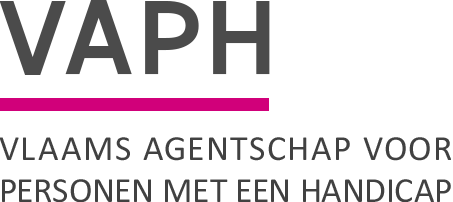 Met het Besluit van de Vlaamse regering (BVR) ‘over de aanpassing van een aantal besluiten van de Vlaamse Regering over de ondersteuning van personen met een handicap’ (Mozaïekbesluit IV) worden wijzigingen aangebracht aan bestaande regelgeving betreffende de persoonsvolgende financiering voor meerderjarige personen met een handicap. Met de aanpassingen worden een of meerdere van volgende finaliteiten beoogd:het zo efficiënt en effectief mogelijk inzetten van de middelen die beschikbaar zijn voor zorg en ondersteuning van personen met een handicap, en in het bijzonder voor het ter beschikking stellen van persoonsvolgende budgetten;het uitvoeren van correctiefase 2; het optimaliseren van de door het VAPH gehanteerde processen, procedures en instrumenten.1. Zo efficiënt en effectief mogelijk inzetten van beschikbare middelen voor zorg en ondersteuning van personen met een handicapHet VAPH stemt de verdeling van de middelen die beschikbaar zijn voor zorg en ondersteuning voor personen met een handicap zo goed mogelijk af op de reële vragen van personen en hun gezinnen. Met behulp van een systematische monitoring wordt periodiek een zo actueel mogelijke stand van zaken opgemaakt betreffende het beschikbare budget (middelen uit uitbreidingsbeleid en middelen die vrijkomen door uitstroom,  bijvoorbeeld door overlijden), betreffende de middelen die nodig zijn voor het ter beschikking stellen van budgetten in de ‘automatische toekenningsgroepen’ en betreffende (het budget nodig voor het beantwoorden van) de vragen in de prioriteitengroepen. Dankzij deze periodieke monitoring en een gerichte inzet van de beschikbare middelen vermijdt het VAPH dat op een bepaald moment te weinig middelen zouden resten om de vragen in de automatische toekenningsgroepen te beantwoorden.Eind 2019 werd vastgesteld dat de middelen die de eerstkomende periode beschikbaar zullen zijn voor nieuwe ter beschikking stellingen ontoereikend zijn om adequaat in te spelen op de noden. In het mozaïekbesluit IV worden daarom een aantal gerichte aanpassingen aan bestaande regelgeving doorgevoerd; deze aanpassingen laten toe om ook in 2020 en volgende jaren tegemoet te komen aan de vragen in de automatische toekenningsgroepen én daarnaast ook extra budgetten ter beschikking te kunnen stellen aan personen in prioriteitengroep 1.1.1 Stopzetten van de procedure 7/7De uitzonderingsprocedure 7/7 wordt opgeheven. Gebruikers die op 31 december 2016 reeds minimaal gebruik maakten van 3,75 nachten woonondersteuning en dagondersteuning bij een vergunde zorgaanbieder kunnen voortaan geen aanvraag meer indienen voor een automatische terbeschikkingstelling van een aangepast budget op basis van voltijdse ondersteuning. Lopende aanvragen worden nog verder behandeld, maar zodra het Besluit gepubliceerd wordt in het Belgisch Staatsblad kunnen geen nieuwe aanvragen meer worden ingediend.1.2 Opheffen van het BVR ‘bovenbouw GES+’Aan het einde van de vorige legislatuur werd een BVR goedgekeurd waarmee het VAPH binnen de meerderjarigenzorg wou voorzien in een ‘bovenbouw’ of een vervolg op de specifieke erkenning en subsidiëring van zorg voor minderjarigen en jongvolwassenen met een problematiek GES+. Met dit BVR zouden extra middelen vrijgemaakt worden voor 3 personen in Vlaanderen met een dubbele diagnose verstandelijke handicap en zeer ernstige gedragsproblematiek waarvoor als jongere bovenop de VAPH-middelen extra middelen werden toegevoegd vanuit het budget ‘voor complexe dossiers Jeugdhulp (IPH dossiers)’. Deze uitzonderlijke maatregel zorgt echter voor een bijkomende complexiteit die binnen de huidige budgettaire en administratieve context niet meer in verhouding staat tot de meerwaarde voor een zeer beperkt aantal mensen. Als we met de beschikbare middelen meer mensen willen ondersteunen en als we willen inzetten op vereenvoudiging waar mogelijk, dan beperken we best zoveel mogelijk het aantal uitzonderlijke procedures.We heffen dit besluit op. De betrokken personen kunnen maximaal de hoogste budgetcategorie PVB krijgen.1.3 Zorgcontinuïteit: wijzigingen m.b.t. het persoonsvolgend budget na jeugdhulpHet persoonsvolgend budget na jeugdhulp is een budget dat, onder voorwaarden, automatisch ter beschikking gesteld kan worden aan jongvolwassenen die minderjarigenondersteuning van het VAPH kregen. De voorwaarden om in aanmerking te komen voor een persoonsvolgend budget na jeugdhulp zijn verschillend naargelang men gebruik maakte van een persoonlijke-assistentiebudget of ondersteuning kreeg via een multifunctioneel centrum.De aanpassingen in dit besluit zijn geldig voor alle personen met een handicap die ten vroegste vanaf 1 januari 2020 een terbeschikkingstelling van een persoonsvolgend budget na jeugdhulp kunnen krijgen. Persoonsvolgend budget na jeugdhulp via een multifunctioneel centrumDe voorwaarden om in aanmerking te komen voor een automatische terbeschikkingstelling van een persoonsvolgend budget na jeugdhulp via een multifunctioneel centrum, werden met dit besluit aangepast:Men moet in aanmerking komen voor een persoonsvolgend budget meerderjarigen.Men moet op het moment van de aanvraag gebruik maken van ondersteuning in een multifunctioneel centrum.Men moet in het jaar van de terbeschikkingstelling van het persoonsvolgend budget na jeugdhulp nog steeds gebruik maken van ondersteuning in een multifunctioneel centrum.Indien voldaan is aan deze voorwaarden, gebeurt de terbeschikkingstelling van het persoonsvolgend budget na jeugdhulp op 1 juli van het jaar waarin de betrokken persoon met een handicap 21 jaar wordt; indien de toewijzing van het budget pas plaatsvindt na 1 juli van het jaar waarin de persoon 21 jaar wordt, gebeurt de terbeschikkingstelling onmiddellijk na de toewijzing van het persoonsvolgend budget.Er kan geen specifieke aanvraag gedaan worden voor een persoonsvolgend budget na jeugdhulp: de aanvraagprocedure volgt voor deze personen de gewone procedure. Dat betekent dat bij de aanvraag ook altijd een module C (checklist prioritering) moet opgesteld worden. Het VAPH gaat na wie er in aanmerking komt voor een automatische terbeschikkingstelling van een persoonsvolgend budget na jeugdhulp. Personen die voldoen aan bovenvermelde voorwaarden worden hiervan op de hoogte gebracht door het VAPH en dit ten vroegste in het jaar dat ze 21 jaar worden. Het persoonsvolgend budget na jeugdhulp wordt ook dan pas berekend.Persoonsvolgend budget na jeugdhulp in de vorm van een persoonlijke-assistentiebudgetVoor houders van een persoonlijke-assistentiebudget verandert er op basis van dit besluit niets. Voor hen blijven de voorwaarden als volgt:Men moet in aanmerking komen voor een persoonsvolgend budget meerderjarigen.Men moet op het moment van de aanvraag een persoonlijke-assistentiebudget toegekend hebben gekregen.Men moet de aanvraag voor een persoonsvolgend budget ingediend hebben voor de 22ste verjaardag.Na het doorlopen van de aanvraagprocedure voor een persoonsvolgend budget meerderjarigen wordt voor deze personen het persoonlijke-assistentiebudget omgezet in een persoonsvolgend budget na jeugdhulp. De terbeschikkingstelling van dat persoonsvolgend budget na jeugdhulp gebeurt steeds onmiddellijk na de beslissing toewijzing. Enkel een eventuele meervraag wordt geprioriteerd, dus voor personen met een persoonlijke-assistentiebudget kan het MDT nog steeds navragen of er een module C (checklist prioritering) nodig is of niet. Bovenstaande geldt ook voor personen die een persoonlijke-assistentiebudget combineren met ondersteuning in een multifunctioneel centrum. Met andere woorden: de continuïteit van de noodzakelijke VAPH-ondersteuning blijft gegarandeerd. De maatregel maakt wel dat er meer middelen beschikbaar blijven om persoonsvolgende budgetten ter beschikking te stellen van mensen die wachten in een prioriteitengroep.1.5 Terbeschikkingstelling van een vertaalde CRZ-vraagVoor terbeschikkingstellingen van vertaalde vragen op de vroegere Centrale Registratie van Zorgvragen (CRZ) was sinds 1 mei 2018 volgende regeling van kracht:Personen met een vertaalde CRZ-vraag die oorspronkelijk een PAB-vraag was, beschikken meteen over een definitief budget en moeten geen verdere acties ondernemen.Personen met een vertaalde CRZ-vraag die oorspronkelijk een ‘zorg in natura’-vraag was, krijgen een tijdelijk budget ter beschikking gesteld ter hoogte van de vertaalde CRZ-vraag. Om dit budget definitief te maken, wordt een objectivering van de ondersteuningsnood opgemaakt. De persoon behoudt zijn oorspronkelijke ondersteuningsfuncties en -frequenties, maar het budget wordt aangepast aan het zorgzwaarteprofiel.In het mozaïekbesluit 4 wordt deze laatste bepaling opgeheven. Er wordt voortaan voor alle vertaalde CRZ-vragen onmiddellijk een definitief budget ter beschikking gesteld. De nieuwe bepaling gaat in voor terbeschikkingstellingen vanaf de 10e dag na publicatie van het besluit in het Belgisch Staatsblad. 2. Correctiefase 2Het doorvoeren van correctiefase 2 heeft een ingrijpende impact op heel wat individuele gebruikers, in het bijzonder voor personen die als gevolg van correctiefase 2 hun PVB verliezen en afgeleid worden naar rechtstreeks toegankelijke hulp (RTH).We voorzien daarom extra maatregelen voor deze personen: de individuele dienstverleningsovereenkomsten van de betrokken gebruikers moeten geactualiseerd worden tegen uiterlijk 1 april 2020; Opgelet: gelet op de corona maatregelen wordt een verlenging toegestaan voor de datum 1 april 2020 voor wie nog geen heronderhandelde IDO had kunnen afsluiten. voor personen die afgeleid worden naar RTH wordt de individuele dienstverleningsovereenkomst van rechtswege stopgezet op 1 januari 2020;
begeleidende en beschermende maatregelen voor gebruikers die ikv CF2 afgeleid worden naar RTH
personen voor wie het PVB wordt stopgezet als gevolg van correctiefase 2 krijgen nog tot 1 maart 2020 de tijd om kosten in te dienen die ze maken voor het betalen van vergoedingen bij het verbreken van lopende arbeidscontracten;de RTH-punten die nodig zijn om de ondersteuning van de individuele gebruiker te continueren worden toegekend aan de vergunde zorgaanbieder die de gebruiker ondersteunt op 1 november 2019 en niet aan de vergunde zorgaanbieder die de ondersteuning bood op 31 december 2016;voor budgethouders die conform de toepassing van correctiefase 2 afgeleid zouden moeten worden naar RTH, maar op 1 november 2019 geen enkele overeenkomst meer hadden met een vergunde zorgaanbieder, is het continueren van de ondersteuning via RTH erg moeilijk; we voorzien daarom voor deze groep gebruikers uitzonderlijk een PVB van beperkte budgethoogte.3. Optimalisatie van processen, procedures en instrumentenHet VAPH heeft de voorbije periode geïnvesteerd in het optimaliseren van de methode voor zorgzwaartebepaling voor meerderjarige personen met een handicap en in het optimaliseren van de methode van budgetbepaling voor het PVB. Deze optimalisatie heeft onder meer als gevolg dat meer verfijnde parameters van zorgzwaarte worden gehanteerd en meer gedifferentieerde budgetcategorieën kunnen worden toegepast. Alle verwijzingen in bestaande regelgeving naar deze nieuwe budgetcategorieën en de bijbehorende koppeling met de meer gedifferentieerde zorgzwaarteparameters moeten worden aangepast.Deze aanpassingen werden reeds toegelicht in de eerder verspreide infonota INF/20/99.James Van CasterenAdministrateur-generaalZenithgebouwKoning Albert II-laan 37
1030 BRUSSELwww.vaph.beINFONOTAZenithgebouwKoning Albert II-laan 37
1030 BRUSSELwww.vaph.beAan: aanbieders van rechtstreeks toegankelijke hulp (RTH-diensten), bijstandsorganisaties, diensten ondersteuningsplan (DOP), groenezorginitiatieven, multidisciplinaire teams (MDT), multifunctionele centra (MFC), observatie-/ diagnose- en behandelingsunits (ODB), organisaties voor vrijetijdszorg, ouderinitiatieven, revalidatiecentra (REVA), forensische VAPH-units, vergunde zorgaanbieders (VZA), gebruikersverenigingen met informatieloketZenithgebouwKoning Albert II-laan 37
1030 BRUSSELwww.vaph.be12 mei 2020ZenithgebouwKoning Albert II-laan 37
1030 BRUSSELwww.vaph.beINF/19/74ContactpersoonAnn Van den AbbeeleE-mailbeleid@vaph.beTelefoon02 249 33 54Bijlagen0Regelgevende aanpassingen aan een aantal besluiten voor de sector personen met een handicap (Mozaïekbesluit IV)Regelgevende aanpassingen aan een aantal besluiten voor de sector personen met een handicap (Mozaïekbesluit IV)